Муниципальное образовательное учреждение дополнительного образования  Дворец творчества детей и молодёжи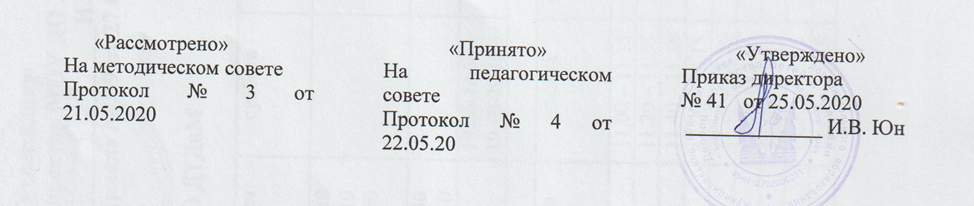  Дополнительная общеобразовательная общеразвиваюшая программа «Оздоровительно-познавательный туризм»Возраст учащихся: 7-10 летСрок реализации: 4 года(туристско-краеведческое направление)Составитель: Кантемирова Н.Е.,            педагог дополнительного                          образованияКомсомольск-на-Амуре2020 г.Раздел № 1. «Комплекс основных характеристик программы»Пояснительная записка           Дополнительная общеобразовательная общеразвивающая программа «Оздоровительно-познавательный туризм» стартового уровня направлена на общекультурное и  личностное развитие учащихся через занятия в объединениях  юных туристов-краеведов.Тип программы: интегрированнаяУровень сложности: стартовыйНаправленность программы: туристско-краеведческая.Нормативно-правовое  обеспечение дополнительной общеобразовательной общеразвивающей программы «Оздоровительно-познавательный туризм»: Федеральный Закон от 29.12.2012 г. №273-ФЗ «Об образовании в РФ»Приказ Минпросвещения России от  09.11.2018 N 196 «Об утверждении Порядка организации и осуществления образовательной деятельности по дополнительным общеобразовательным программам»Постановление Главного государственного санитарного врача Российской Федерации от 28.09.2020 №28 «Об утверждении санитарных правил СП 2.4.3648-20 «Санитарно-эпидемиологические требования к организациям воспитания и обучения, отдыха и оздоровления детей и молодёжи».Письмо Министерства образования и науки Российской Федерации от 18 ноября 2015 г. № 09-3242 «О направлении информации» (вместе с «Методическими рекомендациями по проектированию дополнительных общеразвивающих программ (включая разноуровневые программы)»);Приказ КГАОУ ДО «Центр развития творчества детей (Региональный модельный центр дополнительного образования детей Хабаровского края)» от 26 сентября 2019 года № 383П «Об утверждении Положения о дополнительной общеобразовательной программе в Хабаровском крае».Стандарт услуги по организации и осуществлению образовательной деятельности по дополнительным общеобразовательным (дополнительным общеразвивающим) программам детям в организациях, осуществляющих образовательную деятельность, на территории Хабаровского края приказ министерства образования и науки Хабаровского края от 30.01.2019 № 2Устав МОУ ДО ДТДиМ.Актуальность программыЗанятия туризмом представляют собой эффективное средство физического оздоровления, воспитания и развития обучающихся. Пешие прогулки, выходы на природу доступны детям с самого раннего возраста. Занятия туризмом несут положительный оздоровительный эффект, являются компенсацией недостаточной двигательной активности современных детей и молодежи, формируют и совершенствуют двигательные умения и навыки, улучшают функциональные возможности организма.Регулярные занятия туристско-краеведческой направленности способствуют всестороннему развитию обучающихся:  развиваются  основные физические качества (выносливость, сила, ловкость), нравственно-волевые качества, активная и самостоятельная деятельность ребят в походных условиях способствует приобретению ими необходимого социального опыта, опыта личностных и общественных отношений, облегчает процессы самоутверждения. Краеведческий материал, тесно связанный  с курсами школьных программ по региональному компоненту, способствует формированию активной гражданской позиции.Педагогическая целесообразность данной программы заключается в том, что используемые формы, методы и средства в ходе образовательного процесса значительно расширяют кругозор учащихся, развивают умение использовать потенциал региона, края, города. Программа разработана с учетом принципов обучения: доступности, наглядности, последовательности, систематичности, индивидуальности, дифференциации.Отличительные особенности программы	Программа разработана на основе программы «Оздоровительно-познавательный туризм» Д.В.Смирнова (М.: «Советский спорт»,2003 год) рекомендованной  Государственным комитетом РФ по физической культуре и спорту в качестве типовой программы туристско-спортивной направленности для учреждений дополнительного образования детей и молодёжи.Образовательная программа «Оздоровительно-познавательный туризм» относится к комплексным программам, объединяющим физкультурно-спортивную и туристско-краеведческую деятельность обучающихся.Данная программа является начальной ступенью к программам базового (3 г.о.) и продвинутого (3 г.о.) уровней «Туризм».Адресат программы Программа рассчитана на учащихся 7-10 лет. Учебные группы смешанные. Особенности физиологических различий мальчиков и девочек, возрастные особенности развития обучающихся, учитываются при дозировании физических нагрузок во время занятий, соревнований и походов. Специальных требований к знаниям учащихся при приёме в объединение нет. Группы стартового уровня формируются, в основном, из обучающихся в возрасте 7-10 лет.  Количество детей в группах первого года обучения 12-15 человек, в группах последующих лет обучения количество обучающихся снижается до 10 человек. Это вызвано необходимостью формирования устойчивого коллектива, а также увеличением тренировочных и соревновательных объёмов, требующих от педагога дифференцированного подхода и индивидуальной работы с обучающимися. Состав групп – постоянный, но программа допускает включение в любую группу новых учащихся, в соответствии с их возрастом, физической и специальной подготовкой.Переход на следующий или более высокий уровень обучения осуществляется после практического и теоретического тестирования учащихся и может быть как групповым, так и индивидуальным. Предусматривается вариант приема учащегося сразу на более высокий уровень обучения после собеседования.       Все обучающие допускаются к занятиям при наличии медицинской справки от врача-педиатра.       Содержание данной программы 1-2 годов обучения может быть  адаптирована для работы с категорией детей НОДА.Формы организации образовательного процесса и виды занятий по программеОсновная форма обучения – очная, возможна очно-заочная и заочная в условиях пандемии.Программа предусматривает групповое и индивидуальное (по образовательным маршрутам) обучение. В группах занимаются учащиеся обоего пола. 	Занятия проходят на базе школ, в городских и пригородных парках, лыжных базах, на скалодроме. Соревнования, путешествия проводятся на территории г. Комсомольска-на-Амуре,  Комсомольского и Солнечного районов.	При подготовке к соревнованиям предусматривается работа с обучающимися по подгруппам, а также индивидуальная работа. Программа предусматривает краткое ежегодное повторение уже пройденного материала в процессе изучения нового по этой же теме. В каникулярное время проводится основная масса выездных мероприятий (походов и соревнований), а также большая часть тренировок в природных условиях. Программа также предусматривает активную работу летом, вне сетки часов.Основными формами занятий являются: беседа, практикумы, игры, походы, экскурсии.Программа предусматривает проведение систематической (не менее 2 раз в течение года) психолого-педагогической и медико-функциональной диагностики и тестирования занимающихся с целью наблюдения и контроля за влиянием занятий туризмом на их организм и отслеживания динамики развития физических и творческих способностей детей.Объём и сроки освоения программы, режим занятий1.2.Цель и задачи программы	Цели и задачи программы:Цель: формирование основ культуры здорового образа жизни средствами туристско-краеведческой деятельности (ТКД).Задачи:Предметныеспособствовать формированию устойчивого интереса к занятиям физической культурой;повысить  функциональные  возможности  организма обучающихся;развивать  основные физические качества;развить первичные  навыки оказания первой доврачебной помощи себе и своим товарищам;активизировать познавательный интерес учащихся к природным возможностями Дальнего Востока, национальными и культурно-историческими традициями своего края;подготовить к сдаче комплекса норм ГТО.Метапредметныеразвивать мотивацию к общей и специальной физической подготовке;способствовать коммуникативным умениям в совместной деятельности, основанным на принципах взаимоуважения и взаимопомощи.Личностныеспособствовать формированию потребности к систематическим занятиям спортом;формировать навыки и стереотипы здорового образа жизни;развивать личностные качества, обеспечивающие успешную адаптацию в социуме: любознательность, инициативность, самостоятельность, реактивность.Программа «Оздоровительно-познавательный туризм» является частью УМК, который включает:дополнительную общеобразовательную общеразвивающую программу;учебные пособия; методические материалы; дидактические материалы;мониторинг по дополнительной образовательной программе.1.3.Содержание программыУчебный план 1 года обученияСодержание программы (1 год обучения)1.ВВЕДЕНИЕТеория: Знакомство с детьми. Уточнение интересов и пожеланий занимающихся. Польза и значение туризма и краеведения для организма человека, познания окружающего мира и самого себя.2.АЗБУКА ТУРИСТСКО - БЫТОВЫХ НАВЫКОВТеория: Правила поведения при участии в туристической прогулке, экскурсии в парк (лес), взаимопомощь в туристской группе. Правила поведения в учебных и досуговых учреждениях, музеях. Необходимость выполнения требований руководителя туристской группы.Правила соблюдения личной гигиены на туристских прогулках, при организации перекусов. Личная гигиена при занятиях физическими упражнениями и оздоровительно-познавательным туризмом. Зарядка. Утренний и вечерний туалет. Закаливание организма, необходимость принятия душа после выполнения физических упражнений. Соблюдение гигиенических требований личного снаряжения. Обязанности санитара туристской группы.Личное снаряжение юного туриста для туристской прогулки, участия в экскурсии: рюкзачок и требования к нему; обувь; требования к одежде (бельё, спортивный костюм, куртка, брюки, ветровка, головной убор и пр.); личная посуда; средства личной гигиены; требования к упаковке продуктов для перекуса. Практика: Укладка рюкзачка, соблюдение гигиенических требований. Уход за личным снаряжением.Туристская группа на прогулке (экскурсии). Построение в походную колонну, организация движения группы. Правила перехода дорог и улиц. Работа направляющего и замыкающего. Взаимопомощь в туристской группе. Формирование силы воли и выносливости, соблюдение питьевого режима во время туристской прогулки (тренировки).Бивуак на туристской прогулке. Охрана природы при организации привалов и бивуаков. Устройство и оборудование бивуака – практические навыки и умения. Групповое снаряжение: котелки, сапёрная лопата, палатка, тент, упаковка для продуктов питания, рем. набор, мед. аптечка, топор, пила. 3.АЗБУКА ТОПОГРАФИИ И ОРИЕНТИРОВАНИЯТеория: Способы изображения на рисунках, схемах и планах водных объектов, искусственных сооружений, растительности и пр. Простейшие условные знаки. Знакомство с изображением местности, школьного двора (ближайшего парка, леса). Юный топограф в туристской группе. Горизонт. Стороны горизонта.Практика: Рисовка условных знаков. Овладение навыками чтения легенды маршрута во время туристской прогулки.Рисунок и простейший план местности (школьного двора, двора своего дома). Знакомство с планом расположения школы, школьного двора. Освоение навыков чтения и движения по схеме (плану) на школьном дворе, в парке.Ориентирование по сторонам горизонта. Определение сторон горизонта по объектам растительного и животного мира, по местным признакам.Ориентирование в лесу, у реки. Способы передвижения и ориентирования на местности. Линейные ориентиры (дорожки, тропы, ЛЭП и др.), точечные ориентиры и объекты. Рельеф. Ориентирование по описанию (легенде). Ориентирование в парке по дорожно-тропиночной сети.Оборудование КП: призма, компостер, карандаш. Обучение навыкам отметки на КП компостером и карандашом. 4.В ГОСТЯХ У АЙБОЛИТАТеория: Правила и способы обработки ран, ссадин. Состав медицинской аптечки для туристской прогулки.Практика: Требования к правилам наложения повязок, материалы для обработки ран и наложения повязок. Назначение медикаментов, их упаковка и требования к хранению, определение срока годности для использования.5.ОСНОВЫ КРАЕВЕДЕНИЯ Теория: Растения и животные родного края. Фауна и флора леса, луга, берега раки. Природные материалы для изготовления поделок, картин и пр. Правила поведения в природе и наблюдение за ней во время прогулок, экскурсий. Практика: Рисование зимнего двора, парка (леса). Выполнение аппликации «Осенняя сказка» и т.п. Экскурсии в парк, лес. Выполнение краеведческих заданий (сбор листвы различных деревьев, поиск и сбор отпечатков (рисунков) следов животных и птиц и пр).Оказание помощи братьям меньшим (изготовление и установка кормушек для подкормки зимующих птиц). 6.АЗБУКА СПОРТИВНО-ОЗДОРОВИТЕЛЬНОГО ТУРИЗМАТеория: Способы преодоления простейших естественных препятствий (без специального туристского снаряжения).  Дистанция соревнований – туристская полоса препятствий, этап дистанции. Старт и финиш. Разметка и маркировка дистанции.Практика: Организация движения группы в лесном массиве; преодоление простых водных преград (ручьёв, луж), преодоление крутых склонов; движение по дорогам, преодоление спусков. Переправа через условное болото по кочкам. Переправа по бревну на равновесие.Этапы соревнований – гать, кочки, «мышеловка», «маятник», бревно. Оказание взаимопомощи и взаимовыручки. Взаимодействие членов в спортивной туристской команде.Туристские узлы: прямой и схватывающий пруссик. Их свойства, назначение и применение юными туристами. Правильный подбор лыжного инвентаря. Умение правильно одеваться для лыжной прогулки или занятий. Управление лыжами на месте: поочерёдное поднимание ноги с лыжей и движение ею по воздуху вверх и вниз, вправо и влево; переступание на месте вокруг пяток и носков лыж. Передвижение ступающим и скользящим шагом без палок; движение боковыми приставными шагами. Техника безопасности при ходьбе на лыжах.Участие в межгрупповых и межсекционных соревнованиях по технике пешеходного туризма и технике лыжного туризма, туристско-краеведческих стартах «Малая Родина».7.ОБЩАЯ СПОРТИВНО – ОЗДОРОВИТЕЛЬНАЯ ФИЗИЧЕСКАЯ 
ПОДГОТОВКАТеория: Гигиена при занятиях физическими упражнениями. Комплекс утренней физической зарядки. Практика: Развитие общей и специальной выносливости, кроссовая подготовка. Бег с препятствиями и по пересечённой местности. Развитие функциональных способностей занимающихся (гимнастика, спортивные игры, лыжные гонки, плавание). Обучение основам техники бега. Упражнения на развитие быстроты, скоростно-силовых качеств, выносливости, силы, гибкости и координационных способностей.8.ТЕСТИРОВАНИЕ И ДИАГНОСТИКИПрактика: Входное тестирование и диагностика (проводится осенью) Проведение в игровой (состязательной) форме тестов с целью определения общего физического и функционального уровня развития обучающихся. Сдача контрольных нормативов. Участие в спортивных соревнованиях. Входящий и итоговый мониторинг теоретических знаний и практических умений по программе. Диагностика личностного развития учащихся.Констатирующее тестирование и диагностика (проводится весной)Ведение карт личностного роста, дневника наблюдений за параметрами физического развития организма занимающихся. Проведение контрольных тестов с целью констатации динамики общего физического и функционального уровня развития воспитанников за год.9.ЛЕТНИЙ ЗАЧЁТНЫЙ ПОХОД (вне сетки часов)Практика: Движение группы по маршруту до 4-6 км. с использованием плана местности (легенды) или спорт.карты. Организация лагеря туристской группы, бивуака. Участие в заготовке дров. Посильное участие в приготовлении пищи на костре. Соблюдение требований и правил гигиены. Туристские и другие игры и состязания.ПЛАНИРУЕМЫЕ РЕЗУЛЬТАТЫ 1 ГОДА ОБУЧЕНИЯ1.Предметные результаты:к концу первого года обучения учащиеся знают и соблюдают правила поведения на занятиях, экскурсиях, прогулках; правила личной гигиены в походе и на тренировках;знают нормы поведения в коллективе и обществе;ориентируются по сторонам горизонта, умеют пользоваться схемой местности;имеют первоначальные представления о пешеходном и лыжном туризме;показатели общего физического и функционального развития воспитанников констатирующего тестирования выше показателей входного. 2.Метапредметные результаты:учащиеся будут уметь взаимодействовать в парной и групповой работе при выполнении задания; вносить коррективы в свою работу;понимать цель выполняемых действий;самостоятельно выполнять комплексы упражнений, направленных на развитие   физических качеств.3. Личностные:положительное отношение к курсу «Оздоровительно-познавательный туризм»;понимание нравственных норм поведения;познавательная мотивация к ТКД;мотивации к выполнению закаливающих процедур;соблюдение спортивной гигиены;участие в соревнованиях.Учебный план 2 года обученияСодержание программы (2 год обучения)1. ВВЕДЕНИЕТеория: Туризм – средство познания своего края. Рассказы воспитанников о наиболее ярких впечатлениях, полученных летом в путешествиях, поездках или на экскурсиях. Постановка целей и задач на новый учебный год. Уточнение интересов и пожеланий учащихся на новый год. 2.АЗБУКА ТУРИСТСКО-БЫТОВЫХ НАВЫКОВТеория: Правила поведения на туристской прогулке, экскурсии в лес, к реке (водоёму), взаимопомощь в туристской группе. Правила перехода улиц в населённых пунктах, правила передвижения в туристской группе. Правила разведения и поддержания туристского костра, а также его тушения при оставлении места бивуака. Выполнение требований руководителя туристской группы. Личное снаряжение юного туриста для туристской прогулки. Требования к обуви и к одежде. Личная посуда, средства гигиены, спальный мешок, рюкзак и пр. Специальное туристское снаряжение для соревнований и требования к нему. Практика: Укладка и упаковка рюкзачка. Уход за личным снаряжением и его своевременный ремонт.Построение в колонну, организация движения группы во время лыжной прогулки. Туристская лыжная прогулка. Питьевой режим во время прогулки в период межсезонья. Устройство и оборудование бивуака. Типы костров. Туристские должности, должностные обязанности.3.АЗБУКА ТОПОГРАФИИ И ОРИЕНТИРОВАНИЯТеория: Способы изображения на рисунках и планах водных объектов, сооружений, растительности и пр. Простейшие условные знаки. Схема и план местности. Топографическая карта. Масштабы планов местности и карт. Изображение рельефа на планах. Практика: Формирование навыков чтения легенды маршрута туристской прогулки, выполненной условными знаками плана местности. Измерение расстояний на местности: в парке, в лесу. Знакомство с изображением форм рельефа на местности и их изображением на картах.Знакомство с компасом – прибором для определения сторон горизонта. Направления С,Ю,З и В на циферблате компаса. Устройство компаса и его работа. Определение сторон горизонта по компасу. Знакомство с правилами работы с компасом. Определение направлений С,Ю,З,В на КП, установленные в зале или на местности. Формирование умений и навыков отслеживания пройденного расстояния на открытой местности и в парке временем движения, парами шагов и пр. Ориентирование по легенде с использованием расстояний и направлений сторон горизонта. Использование линейных ориентиров, троп, дорожек и рельефа для передвижения при ориентировании на местности. Планирование пути движения до нужного КП на дистанции.Овладение навыками чтения плана местности (спорт.карты). Ориентирование карты по сторонам горизонта. Ориентирование карты по предметам и линейным ориентирам на местности. Движение по карте. Виды туристского ориентирования и их различия. Знакомство с основами правил соревнований по туристскому ориентированию. Номер участника и требования к его креплению. Умение упаковывать карту и обеспечивать её сохранность. Прохождение маркированного маршрута, обозначенного и маршрута по выбору совместно с педагогом. Определение точек стояния по линейным ориентирам на местности с использованием плана (несложной карты). Требования и правила оборудования КП на различных дистанциях туристского ориентирования. Способы отметки на КП: компостерные, карандашные, прокол иглой. Обязанности спортсмена по сохранности оборудования КП. Способы отметки на маркированной трассе. 4.МЕДИЦИНА Теория: Медицинские и гигиенические (профилактические) осмотры на туристских прогулках. Практика: Правила и способы обработки ранок, ссадин, мозолей. Правила наложения повязок и требования к материалам для обработки ран, мозолей и наложения повязок. Способы транспортировки пострадавшего. Изготовление транспортных средств из курток и жердей для транспортировки пострадавшего. Правила транспортировки пострадавшего по пересечённой местности на руках и с помощью простейших транспортных средств. Взаимопомощь в туристской группе при транспортировке пострадавшего.5.ОСНОВЫ КРАЕВЕДЕНИЯТеория: Изменения в природе. Растения и животные родного края. Фауна и флора населённого пункта, парка, ближайшего леса. Правила поведения и наблюдения за природой во время прогулок, экскурсий. Голоса птиц и животных леса, следы их жизнедеятельности. Практика: Правила отбора природных материалов для изготовления поделок, картин и пр. Выявление и поиск необычных (причудливых) форм растений для выполнения творческих работ. 6.АЗБУКА СПОРТИВНО-ОЗДОРОВИТЕЛЬНОГО ТУРИЗМАТеория: Естественные и искусственные препятствия. Способы преодоления естественных препятствий без снаряжения и с использованием снаряжения (верёвки). Практика: Организация движения группы по пересечённой местности, преодоление простых водных преград, преодоление склонов, движение вдоль шоссе и по дорогам (тропам). Подъём и спуск по склонам с использованием судейских перил спортивным способом. Переправа через условное болото по жердям и кочкам. Переправа через овраг с использованием «маятника». Отработка практических умений и навыков преодоления препятствий. Основные узлы: «прямой», «схватывающий», «проводник восьмёрка». Их назначение и использование. Правильный подбор лыж, лыжных палок и ботинок для занятий туризмом и ориентированием. Умение правильно одеваться для лыжной прогулки или занятий ориентированием. Техника безопасности при ходьбе на лыжах. Ходьба без палок и с палками ступающим и скользящим шагом; толчок палками; передвижение на лыжах по лыжне до 1500-2000 м.; преодоление подъёмов и спусков («лесенкой», «ёлочкой»); перешагивание препятствий; управление лыжами на месте – повороты, переступания.Участие в соревнованиях по технике пешеходного туризма и технике лыжного туризма, организованных МОУ ДО ДТДиМ.7.ОБЩАЯ СПОРТИВНО – ОЗДОРОВИТЕЛЬНАЯ ФИЗИЧЕСКАЯ ПОДГОТОВКАТеория: Гигиена при занятиях физическими упражнениями. Комплекс утренней физической зарядки. Основная цель утренней физической зарядки.Практика: Развитие общей и специальной выносливости, кроссовая подготовка. Бег с препятствиями и по пересечённой местности. Совершенствование функциональных возможностей занимающихся (гимнастика, спортивные игры, лыжные гонки, плавание). Обучение основам техники бега. Упражнения на развитие быстроты, скоростно-силовых качеств, силы, выносливости, гибкости и координационных способностей. Навыки расслабления мышц после занятий физическими упражнениями.8.ТЕСТИРОВАНИЕ И ДИАГНОСТИКАПрактика: Входное тестирование и диагностика (проводится осенью)Проведение психолого-педагогических и функционально-физических тестов с целью сопоставления развития занимающихся.Констатирующее тестирование и диагностика (проводится весной)Проведение контрольных тестов с целью констатации динамики развития.9.ЗАЧЁТНЫЙ ЛЕТНИЙ ПОХОД (вне сетки часов)Движение группы по маршруту протяжённостью до 5-6 км. с использованием легенды и карты местности или спорткарты. Организация лагеря туристской группы, бивуака совместно со старшеклассниками или родителями. Участие в заготовке дров и оборудовании кострища. Посильная помощь при приготовлении пищи под руководством руководителя или старшеклассников.ПЛАНИРУЕМЫЕ РЕЗУЛЬТАТЫ 2 ГОДА ОБУЧЕНИЯ1.Предметные результаты: к концу второго года занятий у воспитанников развита познавательная активность по курсу; показатели общей физической подготовки выше среднего по норме; знают правила гигиены при занятиях туризмом; умеют ориентировать карту, работать с компасом; преодолевать этапы полосы препятствий. 2. Метапредметные:учащиеся будут уметь определять последовательность выполнения действий (под руководством педагога);вносить коррективы в свою работу;уметь излагать мысли в четкой логической последовательности;уметь работать по предложенным инструкциям;самостоятельно выполнять комплексы упражнений, направленных на развитие   физических качеств;ориентироваться в своей системе знаний отличать новое от уже известного.  3. Личностные:ребята проходят первоначальную стадию адаптации в своей группе;имеют познавательную мотивацию к ТКД;мотивацию к ЗОЖ; формируются необходимые физические и морально-волевые качества;участвуют в соревнованиях в своих возрастных подгруппах.Учебный план 3 года обученияСодержание программы (3 год обучения)1.ВВЕДЕНИЕТеория: Отечественные мореплаватели, путешественники и исследователи. Туристы и путешественники родного края. Подведение итогов прошедшего года занятий, выявление (совместно сучащимися) положительной динамики занятий оздоровительно-познавательным туризмом в объединении. Постановка целей и задач на новый учебный год занятий. Уточнение интересов и пожеланий учащихся на новый год.2.ТУРИСТСКО-БЫТОВЫЕ НАВЫКИ ЮНОГО ТУРИСТАТеория: Поведение юных туристов в парке, лесу, на берегу реки. Взаимопомощь и доброжелательность во взаимоотношениях в туристской группе – залог безопасности. Правила поведения у водоёмов и при организации купания в них. Правила пожарной безопасности, безопасность при сборе растений, цветов, грибов и ягод. Необходимость выполнения требований руководителя туристской группы.Практика: Соблюдение правил личной гигиены на туристской прогулке и в походах. Личная гигиена при занятиях физической культурой, спортом и туризмом. Соблюдение гигиенических требований личного снаряжения. Работа санитара туристской группы.Личное снаряжение юного туриста для участия в однодневном походе, экскурсии, соревнованиях. Подбор личного снаряжения в соответствии с сезоном года и погодными условиями. Требования к упаковке продуктов. Правила укладки рюкзачка для туристского однодневного похода. Маршрут туристской группы. Скорость движения. Взаимопомощь в туристской группе. Преодоление естественных препятствий. Движение по склонам, в лесу, преодоление водных преград. Распорядок походного дня однодневного похода.Питание туристской группы. Основные продукты питания для приготовления пищи в походе. Хранение продуктов. Приготовление туристских блюд.3.ОСНОВЫ ТОПОГРАФИИ И ОРИЕНТИРОВАНИЯТеория: Способы изображения на планах и картах различных природных и искусственных объектов и сооружений. Условные знаки. Изображение местности на спортивных картах. Чтение карты. План местности, топографическая карта. Рельеф и его изображение. Горизонтали. Практика: Определение высоты по карте. Простейшие приёмы зарисовки местности в туристском походе.Устройство компаса и его работа. Азимут. Определение азимута на предметы с помощью компаса. Ориентирование карты по компасу. Формирование умений и навыков движения по карте и при помощи компаса на местности.Ориентирование в лесу, у реки, в горах. Ориентирование по солнцу. Измерение расстояний на местности временем движения, парами шагов и пр. Ориентирование по линейным ориентирам и рельефу, по описанию (легенде) и по компасу. Правила соревнований по туристскому ориентированию. Подготовка к старту. Неспортивное поведение. Использование линейных ориентиров, троп, дорожек и рельефа для передвижения при ориентировании на местности. Правила отметки на КП карандашом, компостером, прокол иглой. Финиш.Прохождение на местности маршрутов в заданном направлении, по выбору, маркированного и обозначенного (по 2-3 человека).4.МЕДИЦИНАТеория: Состав мед.аптечки для туристской прогулки. Назначение медикаментов, их упаковка и требования к хранению и использованию. Практика: Оказание первой доврачебной помощи: - при ранах, порезах, ссадинах, ушибах, мозолях, растяжениях. Характеристика травмы. Необходимая помощь. Способы обработки. Профилактика;- укусах насекомых и змей. Правила обработки ран, действия по оказанию помощи.Организация транспортировки пострадавшего при различных травмах. Сопровождение пострадавшего. Взаимопомощь при транспортировке. Изготовление транспортных средств из курток, штормовок, спецполотна.5.ОСНОВЫ КРАЕВЕДЕНИЯТеория: Редкие и исчезающие растения и животные родного края. Сезонные изменения в жизни природы. Фауна и флора леса, луга, берега реки. Правила поведения в природе и наблюдения за ней во время прогулки, экскурсии, похода. Практика: Продуктивная деятельность детей по итогам краеведческих заданий на маршрутах (рисование, аппликация, конструирование и т.п.).6.СПОРТИВНО-ОЗДОРОВИТЕЛЬНЫЙ ТУРИЗМТеория: Организация движения группы в однодневном походе по пересечённой местности, преодоление водных преград, крутых склонов, движение по шоссе, спуски и подъёмы, траверсы склонов. Переправа через условное болото по кочкам и жердям. Оказание взаимопомощи. Практика: Технические и тактические основы преодоления естественных и искусственных препятствий: бревно, подъём, траверс, спуск с использованием судейских перил, гать, кочки, «маятник», «мышеловка». Личное, лично-командное и командное прохождение полосы препятствий.Туристские узлы и их применение: прямой, схватывающий, проводник-восьмёрка, штык, серединный проводник.Уход за снаряжением (лыжами, лыжными палками, ботинками). Личная гигиена лыжника. Управление лыжами на месте; ходьба на лыжах; толчок палками; отработка техники попеременного двухшажного хода; овладение техниками одновременных ходов; повороты, спуски и подъёмы; передвижение по лыжне до 2000-3000м.Участие в соревнованиях по технике пешеходного туризма и технике лыжного туризма, туристско-краеведческих стартах на уровне района и города.7.ОБЩАЯ СПОРТИВНО-ОЗДОРОВИТЕЛЬНАЯ ФИЗИЧЕСКАЯ ПОДГОТОВКАПрактика: Гигиена при занятиях физическими упражнениями. Комплекс УГГ. Развитие общей и специальной выносливости, кроссовая подготовка. Плавание. Бег по пересечённой местности и с препятствиями. Упражнения на развитие быстроты, скоростно-силовых качеств, силы, гибкости и координационных способностей. Спортивные игры. 8.ДИАГНОСТИКА И ТЕСТИРОВАНИЕПрактика: Входное тестирование и диагностика (проводится осенью)Проведение психолого-педагогических и функционально- физических тестов с целью сопоставления и прослеживания динамики развития занимающихся, коррекции и дозирования объёмов физических нагрузок.Констатирующее тестирование и диагностика (проводится весной)Проведение контрольных тестов с целью констатации динамики общего физического и функционального уровня развития воспитанников.9.ЛЕТНИЙ ЗАЧЁТНЫЙ ПОХОД (вне сетки часов)Походный маршрут протяжённостью до 6-7 км. с использованием карты местности. Организация лагеря, бивуака, установка палатки, тента, заготовка дров, оборудование кострища. Поиск, выявление и посещение интересных объектов природы, истории на маршруте и в окрестностях лагеря группы. ПЛАНИРУЕМЫЕ РЕЗУЛЬТАТЫ 3 ГОДА ОБУЧЕНИЯ1.Предметные результаты:концу 3-го года обучения учащиеся знают и соблюдают правила гигиены относительно занятий физической культурой, туризмом и лыжной подготовкой;имеют навык работы с компасом и картой;умеют ориентироваться на знакомой местности; имеют представления о видах туристского ориентирования; готовы работать на дистанциях ТПП и ТЛТ;уровень показателей по физической подготовке выше среднего по норме. 2. Метапредметные:учащиеся будут уметь определять последовательность выполнения действий (под руководством педагога);вносить коррективы в свою работу;понимать цель выполняемых действий;адекватно оценивать правильность выполнения задания;самостоятельно выполнять комплексы упражнений, направленных на развитие   физических качеств.3. Личностные:учащиеся  адаптированы в своей группе;умеют работать в команде;имеют устойчивый интерес к занятиям по курсу;познавательную мотивацию к ТКД;имеют мотивацию к выполнению закаливающих процедур;участвуют в соревнованиях по ТПТ и ТЛТ в своих возрастных подгруппах.Учебный план 4 года обученияСодержание программы (4 год обучения)1.ВВЕДЕНИЕТеория: Спортивный туризм в России. Зарождение, виды туризма. Подведение итогов 3-го года обучения. Постановка целей и задач на новый учебный год.2.ТУРИСТСКО-БЫТОВЫЕ НАВЫКИТеория: Основные правила безопасного поведения юных туристов на туристской прогулке, экскурсии, в походе и на соревнованиях. Необходимость выполнения требований руководителя туристской группы.Соблюдение правил личной гигиены в туристских походах, во время прогулок и экскурсий. Соблюдение гигиенических требований личного снаряжения туриста.Личное снаряжение: рюкзак, обувь и требования к ней, требования к одежде, личная посуда, средства гигиены, спальный мешок. Сбор юного туриста в поход и упаковка личного снаряжения. Снаряжение для участия в туристских соревнованиях.Практика: Организация однодневных и двухдневных походов, экскурсий и целевых прогулок. Групповое снаряжение и уход за ним. Рем.набор, мед.аптечка. Палатки и укрытия. Организация бивуачных работ. 3.ТОПОГРАФИЯ И ОРИЕНТИРОВАНИЕТеория: Условные знаки топографических карт: масштабные и внемасштабные. Практика: Рисовка условных знаков, топографический диктант. Рисовка нитки движения группы в условных знаках.Компас в туристском походе. Азимут, азимутальный ход. Ориентирование карты по компасу. Формирование умений и навыков работы с компасом и картой. Ориентирование в лесу, горах, у реки. Ориентирование по линейным ориентирам и рельефу, по легенде и по азимуту. Определение точки стояния на местности по карте. Границы полигонов. Виды туристского ориентирования и их отличия. Правила соревнований по ориентированию. Неспортивное поведение. Способы отметки на КП. Обязанности спортсмена по сохранности оборудования КП. Карта и карточка участника, необходимость их сохранности. Овладение навыками работы на дистанциях ориентирования: по выбору, в заданном направлении, маркированных и обозначенных маршрутах.4.МЕДИЦИНА Теория: Состав мед.аптечки. Назначение медикаментов, их упаковка и требования к хранению и использованию. Обязанности санитара (медика) туристской группы.Практика: Оказание первой доврачебной помощи:- при ранах, порезах, ссадинах, ушибах, мозолях, растяжениях, переломах;- укусах насекомых, змей;- солнечном и тепловом ударе;- ожогах и обморожениях.Признаки заболеваний, оказание необходимой помощи, профилактические мероприятия.Организация транспортировки пострадавшего при различных травмах. Простейшие средства для транспортировки пострадавшего в условиях похода. Взаимопомощь при транспортировке пострадавшего.5.ОСНОВЫ КРАЕВЕДЕНИЯТеория: Флора и фауна ДВ. Памятники природы родного края. Правила поведения на природе и наблюдение за ней во время прогулки, экскурсии. Краеведческие должности: зоолог, ботаник, метеоролог и т.д. Практика: Выполнение краеведческих заданий. Работа с природным материалом.6.СПОРТИВНО-ОЗДОРОВИТЕЛЬНЫЙ ТУРИЗМТеория: Техника и тактика индивидуального и группового преодоления ТПП и трасс ТЛТ (без специального снаряжения и с ним). Практика: Закрепление навыков работы на этапах ТПП: «маятник», «мышеловка», гать, кочки, бревно, ПТС, параллельные перила. Вязка туристских узлов.Хранение и уход за лыжным инвентарём. Гигиена лыжника. Закрепление техники лыжных ходов; подъёмы и спуски; передвижение по лыжне до 3000-3500м. Отработка техники на естественном рельефе.Участие в соревнованиях районного и городского уровней («Малая Родина», туристический слёт, Первенство города по ТЛТ и ТПТ, лыжные гонки и пр.).7.ОБЩАЯ СПОРТИВНО-ОЗДОРОВИТЕЛЬНАЯ ПОДГОТОВКАПрактика: Гигиена при занятиях физическими упражнениями. Комплекс УГГ. Развитие общей и специальной выносливости, кроссовая подготовка. Бег с препятствиями и по пересечённой местности. Упражнения на развитие быстроты, скоростно-силовых качеств, силы, гибкости и координационных способностей. Спортивные игры. Гимнастические упражнения. Плавание.8.ДИАГНОСТИКА И ТЕСТИРОВАНИЕПрактика: Входное тестирование и диагностика (проводится осенью). Составление психолого-педагогического портрета учащихся в объединении. Выявление наиболее ярких качеств личности, склонностей к тому или иному виду творческой деятельности.Проведение тестов с целью определения общего физического и функционального уровня развития воспитанников на начало учебного года.Констатирующее тестирование и диагностика (проводится весной)Проведение контрольных тестов с целью констатации динамики общего физического и функционального уровня развития воспитанников.9.ЗАЧЁТНЫЙ ЛЕТНИЙ ПОХОД (вне сетки часов)Походный маршрут протяжённостью до 7-8 км. с использованием легенды и карты местности. Организация походного быта. Распределение должностных обязанностей. Краеведческие наблюдения на маршруте.ПЛАНИРУЕМЫЕ РЕЗУЛЬТАТЫ 4 ГОДА ОБУЧЕНИЯ1.Предметные: вносить коррективы в свою работу;к концу 4-го года обучения учащиеся знают и соблюдают правила личной гигиены при занятиях физической культурой, туризмом и лыжной подготовкой;знают правила оказания первой доврачебной помощи пострадавшему;умеют накладывать простейшие повязки; готовы к прохождению дистанций по ТПП, ТЛТ и ориентированию в своих возрастных группах;учащиеся  разбираются в вопросах истории и географии Хабаровского края и ДВ;готовы к участию в многодневных походах и туристско-краеведческих лагерях. 2.Метапредметные: Учащиеся будут уметь вносить коррективы в свою работу;понимать цель выполняемых действий;организовать самостоятельную деятельность с учетом требований к её безопасности.3. Личностные:учащиеся адаптированы к своей группе;знают правила и умеют работать в составе команды;знают и соблюдают правила личной гигиены и правила безопасности во время занятий;проявляют стремление к повышению своего уровня мастерства и достижению высоких результатов;участвуют в соревнованиях по ТПТ и ТЛТ в своих возрастных подгруппах.Общие планируемые результаты по программе:1. Предметные:Планирование занятий физическими упражнениями в режиме дня, организация отдыха и досуга с использованием средств физической культурыИзмерение (познавание) индивидуальных показателей физического развития (длины и массы тела), развитие основных физических качествОрганизация и проведение со сверстниками подвижных игр и элементов соревнований, осуществление их объективного судействаЗнание основных принципов работы с картой, навигационными приборами, способов измерений по карте и на местности, Знание особенностей родного краяСформированность туристско-бытовых навыков2. Метапредметные:самостоятельное и добровольное соблюдение правил личной гигиенывладение основными приемами закаливанияобеспечение защиты и сохранности природы во время активного отдыха и занятий физической культуройорганизация самостоятельной деятельности с учётом требований её безопасности, сохранности инвентаря и оборудованияумение договариваться, находить общее решение, аргументировать свое предложение, убеждать и уступать. Применение адекватных способов решения конфликтных ситуаций.В области универсальных учебных действий обучающиеся должны уметьв сотрудничестве с педагогом ставить новые учебные задачи; проявлять познавательную инициативу в учебном сотрудничестве; осуществлять пошаговый контроль своей деятельности: осуществлять поиск информации с использованием ресурсов библиотек и интернета; 3. Личностные:Принятие здорового образа жизни как нормыУмение справляться со стрессами и эмоциями, иметь высокий уровень жизненной удовлетворенности;Сформированность ценностного отношения к групповым целям: готовность и желание достигать цели группыРАЗДЕЛ №2. «Комплекс организационно-педагогических условий»2.1. Календарный учебный графикУсловные обозначения: Т. - теорияП. - практикаК. - контрольА. – аттестация2.2. Условия реализации программыМатериально-техническая и учебно-методическая база. Требования к материально-техническому оснащению учебного процесса зависят от используемых модулей. Для реализации одного базового модуля достаточно иметь небольшое помещение для занятий с группой, спортивный зал, комплект группового снаряжения для непродолжительных походов, рассчитанный на количество занимающихся в группе и комплект личного снаряжения, как-то: рюкзаки, спальные мешки, штормовки. Для реализации профильных модулей требуется специальное снаряжение, как личное, так и групповое. Помимо снаряжения необходимы наглядные пособия по топографии, медицине, краеведению. Для размещения личного и группового снаряжения необходимо иметь небольшое подсобное помещение под склад и классную комнату с доской для постоянных занятий группы, где бы можно было разместить наглядные пособия, фотоотчеты о походах, сделанные ребятами и т.п.Технические средства обучения. Оправляясь в поход, туристы обычно, помимо фотоаппарата, берут еще и видеокамеру. Поэтому полезно время от времени устраивать на занятиях групповые просмотры походных видео дневников или слайдов. Для этой цели необходимо иметь компьютер и проектор, а выход в сеть Интернет позволяет находить оперативную информацию о районах путешествий, отчеты о походах других групп, связываться с туристами и туристскими организациями из других городов.Связь с туристскими организациями. Педагогу, работающему в области туризма, следует целесообразно сотрудничать с местными федерациями спортивного туризма, МКК.2.3. Формы аттестации - промежуточный  контроль;- итоговый  контроль;- открытое занятие;- соревнования;Основные  формы  контроля  деятельности  обучающихся: участие в соревнованиях и конкурсах.Методы  контроля и управление образовательным процессом осуществляется поэтапно:- начальный (входной контроль: анализ физических данных вновь принятого контингента, тестирование);- промежуточный (после освоения основных  элементов техники лыжных ходов);- по результатам  соревнований  разного уровня (со смежными спортивными группами других образовательных организаций, городские и краевые соревнования).Формы аттестации/контроля:Формы отслеживания:Журналы посещаемости; Дневник самоконтроля;Протокол диагностики результатов.Формы предъявления и демонстрации образовательных результатов:- Контрольные срезы.Проводятся  ежегодно в декабре и мае в форме сдачи нормативов по туристской подготовке (см. форма рейтингового контроля «Азбука туризма»);- Контрольные старты:Контрольные старты  проводятся 1 раз в месяц для каждого года обучения.Старты проводятся между обучающимися внутри  группы, других групп объединения, секций других организаций дополнительного образования. Выступления на городских, районных соревнованиях.Метод контроляВыполнение тестовых заданий, контрольных упражнений:Подбор контрольных заданий зависит от возраста, уровня развития тех или иных качеств общей подготовленности обучающегося. Педагог осуществляет контроль за условиями проведения учебно-тренировочных занятий:- текущий санитарно-гигиенический контроль (температура на улице, неблагоприятные метеорологические условия, влажность воздуха, освещённость спортивного зала);- соответствие одежды и обуви виду спорта и времени года;- наличие посторонних предметов, мешающих проведению тренировочного занятия;- наличие (отсутствие), хранение, эксплуатация спортивного инвентаря.Санитарно-просветительская работа:Врачебный контроль.Осуществляется врачом и специалистами врачебно-физкультурного диспансера. Медицинский контроль осуществляется два раза в год (сентябрь- октябрь, апрель).Допуск к занятиям только при наличии медицинской справки.Ведение документации:Индивидуальная медицинская карта обучающегося (медицинское обследование, результаты КН)Обучение способам самоконтроля за состоянием здоровья: заполнение дневника самоконтроля;Контроль за завершением курса лечения и реабилитационных мероприятий после перенесенного заболевания;Наличие индивидуального страхового полиса.Результат (эффективность) прохождения программы оценивается в соответствии с методической разработкой Демченко Е.Д., Каменщикова Е.Н. «Мониторинг качества реализации дополнительной общеобразовательной общеразвивающей программы в условиях дополнительного образования» Диагностические данные анализируются и фиксируются в папках педагога «Анализ  эффективности прохождения программы», «Карта личностного развития ребенка». Формы контроля реализации программы:Входящий: тесты, контрольно-измерительные задания (Приложение 1);Промежуточный: практические задания, контрольные срезы выполнения нормативов, результатов участия в соревнованиях различного уровня (Приложение 2);Итоговый: проверочный тест, практическое задание (Приложение 3);Создание портфолио;Учет участия в соревнованиях, конкурсах, акциях, массовых мероприятиях МОУ ДО ДТДиМ, города, края.	Результаты тестов показывают степень усвоения учащимися учебного материала и помогают педагогу найти наиболее эффективные методы и средства обучения. Результаты диагностики оформляются протоколом и справкой в конце учебного года и отражаются записью в журнале учета работы педагога дополнительного образования в объединении на странице «Аттестация учащихся» (Приложение 4,5).	По окончании курса обучения учащимся выдаются свидетельства о дополнительном образовании.  Учащиеся, проявившие особые способности, получают рекомендации продолжить заниматься по программе «Туризм» по индивидуальному образовательному маршруту (Приложение 6).2.4. Оценочные материалыДиагностическая карта мониторинга результатов обучения детей (входящий, промежуточный, итоговый)  по дополнительной образовательной программе (согласно методической рекомендации Е.Д.Демченко),  пакет психолого-педагогических методик, система рейтингового контроля (см.Приложение «Азбука туризма»).2.5. Методические материалыПрограмма реализуется в очной форме обучения.В образовательном процессе используются методы и методики, формы и технологии, применяющиеся в дополнительном образовании, с учетом возраста детей, специфики программы «Оздоровительно-познавательный туризм».	Преобладают наглядно-практические, частично-поисковые, исследовательские, игровые, проектные методы обучения.Для эффективной реализации программы в составе УМК используются различные учебные пособия: справочная литература и художественная литература о спорте, великих спортсменах; научная и научно-популярная литература, периодические издания, видеоматериалы, электронные средства образовательного назначения (презентации, видеофильмы), как в целом по программе, так и по отдельным разделам программы, по отдельным темам программы. 	Дидактический материал представлен в следующем виде: раздаточный материал для учащихся (бланки тестов и анкет, бланки диагностических заданий, карточки с заданиями, инструкционные карты).Методические материалы по программе содержат: планы занятий, контрольные задания для отслеживания результатов освоения каждой темы; для проведения входящей, промежуточной и итоговой аттестации учащихся, виды практических работ, критерии оценки выполнения данных работ, а также методические рекомендации.Формы организации занятий: групповые, индивидуальные. Массовые мероприятия проводятся вне сетки занятий, по плану воспитательной работы МОУ ДО ДТДиМ.Формы проведения учебных занятий: тематические беседы, экскурсии, целевые прогулки, ПВД, УТП, практические занятия, круговые тренировки, игровые задания, уроки-погружения, игры-путешествия, контрольные тренировки, соревнования. Используемые педагогические технологии – технология проблемного обучения, здоровьесберегающие, проектной, игровой, исследовательской, коммуникативной деятельности, ТКД. Алгоритм учебного занятия выстраивается в соответствии с его формой.Дидактические материалы: рабочие тетради, образцы тест-карт для контроля усвоения материала, разработки викторин, определитель растений, энциклопедия животных; рабочие тексты для педагогов, коллекция археологических находок с легендами и описаниями, карта археологических объектов; разработки маршрутов для занятий по ориентированию, комплект карт;  разработки экскурсионных маршрутов,  разработки игр-путешествий; коллекция геологических образцов; карта расселения аборигенов Амура, образцы художественных работ воспитанников, таблицы, рисунки, модели; разработки положений туристической полосы препятствий с описанием этапов, условиями их прохождения, программы ПВД и УТП.3.Список источников.Нормативно правовые документы:1.Федеральный Закон от 29.12.2012 № 273-ФЗ «Об образовании в РФ».Концепция развития дополнительного образования детей (Распоряжение Правительства РФ от 4 сентября 2014 г. №  1726-р).2.Постановление Главного государственного санитарного врача РФ от 04.07.2014 № 41 «Об утверждении СанПиН 2.4.4.3172-14 «Санитарноэпидемиологические требования к устройству, содержанию и организации режима работы образовательных организаций дополнительного образования детей»3.Приказ Минпросвещения России от  09.11.2018 N 196 «Об утверждении Порядка организации и осуществления образовательной деятельности по дополнительным общеобразовательным программам»4.Письмо Министерства образования и науки Российской Федерации от 18 ноября 2015 г. № 09-3242 «О направлении информации» (вместе с «Методическими рекомендациями по проектированию дополнительных общеразвивающих программ (включая разноуровневые программы)»);5.Стандарт услуги по организации и осуществлению образовательной деятельности по дополнительным общеобразовательным (дополнительным общеразвивающим) программам детям в организациях, осуществляющих образовательную деятельность, на территории Хабаровского края приказ министерства образования и науки Хабаровского края от 30.01.2019 № 26.Устав МОУ ДО ДТДиМ.Список литературы для педагога:Буданова Г.П., Буйлова Л.Н. Дополнительное образование детей: Нормативно-правовая база. – М.: «Вестник образования», 2008.Воронов Ю.С. Тесты и занимательные задачи для юных ориентировщиков: Учебное пособие. – М., 1998.Голицина Н.С. Организация краеведо-туристской деятельности старших дошкольников: Метод.рекомендации. – М., 1992.Жарков А.Д. Экскурсия как педагогический процесс: Метод.рекомендации. – М.: ЦРИБ «Турист», 1983.Иванов Е.И. Начальная подготовка ориентировщика. – М.: Физкультура и спорт, 1985.Ильичёв А.А. Популярная энциклопедия выживания. – 2-е изд., испр., доп. и перераб. – М.: ЭКСМО-Пресс, 2000.Ингстрём А. В лесу и на опушке. - Книга по спортивному ориентированию. Часть 2. – М., 1989.Константинов Ю.С. Туристские слёты и соревнования учащихся. – М., 2000.Концепция долгосрочного социально-экономического развития РФ на период до 2020 года (утв. распоряжением Правительства РФ от 17.11.2008 № 1662-р).Куликов В.М. Походная туристская игротека. – Сб. 2. – М., 1994.Методические рекомендации по организации туристско-краеведческой работы с учащимися начальных классов и групп продлённого дня общеобразовательной школы./Авт.-сост. В.Н.Теплов. – Днепропетровск, 1985.Михайлов Б.А., Федотова А.А., Федотов Ю.Н. Физическая подготовка туристов: Метод. Рекомендации. – М.: ЦРИБ» Турист», 1985.Останец-Свешников А.А. Примерная программа туристско-краеведческой деятельности учащихся начальной школы. – М., 1991.Панфилов А.М. Организация и проведение полевой школьной экспедиции: Вопросы безопасности. – М., 1997.Психология личности: Тесты/ под ред. Ю.Б. Гиппенрейтер, А.А.Пузырея. – М.: Изд-во МГУ, 1982.Русский турист. Нормативные акты по спортивно-оздоровительному туризму в России. – Вып. 2. – М., 1998.Смирнова Д.В. Типовая программа туристско-спортивной направленности для учреждений дополнительного образования детей и молодёжи «Оздоровительно-познавательный туризм». – М.: «Советский спорт», 2003.Соловьёв А.В. Обеспечение безопасности в туристских походах: Метод.рекомендации. – Челябинск, 1983.Таланга Е. Энциклопедия физических упражнений/ Пер. с польск. – М.: Физкультура и спорт, 1998.Федеральный закон от 29.12.2012 № 273-ФЗ (ред. от 25.11.2013) «Об образовании в Российской Федерации».Штюмер Ю.А. Профилактика туристского травматизма: Метод.рекомендации: «Как не стать жертвой несчастного случая». – М., 1992.Дополнительные источники:Сайт Министерства образования и науки РФ.Сайт МОиН Хабаровского края.Список литературы для детей:Берман А. Юный турист. – М., 1977.Ингстрём А. В лесу и на опушке. - Книга по спортивному ориентированию. Часть 1. – М., 1989.Куприн А. Занимательно об ориентировании. – ТСС России, 1996.Рыжавский Г.Я. Биваки. – М.: ЦДЮТур, 1995.Турист. Библиотека туриста. – М., 1974.Приложение 1Протокол   начальная   диагностики  учащихся в ____   - ___уч. годуФИО педагога  ________________Объединение: Оздоровительно-познавательный туризм Год обучения _______________________  № группы ________________Вывод по группе:Низкий уровень    (до 17 баллов) - _____ чел.___ %Средний уровень (18-45 баллов) - _____ чел.       %Высокий уровень (46-57баллов) -  _____ чел.       % Вывод по объединению:Низкий уровень    (до 17 баллов) - _____ чел.  ___%Средний уровень (18-45 баллов) - _____ чел.  ___%Высокий уровень (46-57баллов) -  _____ чел.  ___% Приложение 2Протокол   промежуточная   диагностики  учащихся в ____   - ___уч. годуФИО педагога  ________________Объединение: Оздоровительно-познавательный туризмГод обучения _______________________  № группы ________________Вывод по группе:Низкий уровень    (до 17 баллов) - _____ чел.___ %Средний уровень (18-45 баллов) - _____ чел.       %Высокий уровень (46-57баллов) -  _____ чел.       % Вывод по объединению:Низкий уровень    (до 17 баллов) - _____ чел.  ___%Средний уровень (18-45 баллов) - _____ чел.  ___%Высокий уровень (46-57баллов) -  _____ чел.  ___% Приложение 3Протокол   конечная   диагностики  учащихся в ____   - ___уч. годуФИО педагога  ________________Объединение: Оздоровительно-познавательный туризмГод обучения _______________________  № группы ________________Вывод по группе:Низкий уровень    (до 17 баллов) - _____ чел.___ %Средний уровень (18-45 баллов) - _____ чел.       %Высокий уровень (46-57баллов) -  _____ чел.       % Вывод по объединению:Низкий уровень    (до 17 баллов) - _____ чел.  ___%Средний уровень (18-45 баллов) - _____ чел.  ___%Высокий уровень (46-57баллов) -  _____ чел.  ___% Приложение 4Протокол итоговой аттестации учащихся в 20____ – 20____уч. годуФИО педагога_______________Объединение:  Оздоровительно-познавательный туризмгод обучения              ,       № группы           ,     дата_____________Приложение 5Справкао проведении итоговой аттестации учащихся в 20___– 20____уч. годуНаправленность:   туристско-краеведческаяпо программе      Оздоровительно-познавательный туризмв группе №        , года обучения             ,       _____ 20___годабыла проведена итоговая аттестация учащихся в форме ____________________________________________________________________________________________________________________________________Итоги аттестации отражены в «Диагностической карте мониторинга результатов обучения учащихся по дополнительной образовательной программе».Вывод по группе:Низкий уровень освоения программы    (1-19 баллов) - _____ чел.  ___%Средний уровень освоения программы (20-40баллов) - _____ чел.  ___%Высокий уровень освоения программы (41-57баллов) - _____ чел.  ___% Дата _______________                 Подпись педагога______________Приложение 6Индивидуальный образовательный маршрут для одарённых детей к программе « Оздоровительно-познавательный туризм»  на ___________ уч. год.Ф.И.О. педагога______________________________________1. Ф.И.О. обучающегося________________________________2. Пол _________3. Дата, год рождения __________________4. Адрес _____________________________5. Социальный статус семьи ____________6. Актуальное состояние развития и достижений обучающегося ______________________________________________________________________________________________________________________________Индивидуальные задачи развития_________________________________________________________________________________________________________________________Планируемые результаты:Предметные ____________________________________________________Личностные ____________________________________________________Метапредметные _____________________________________________________Мониторинг реализации образовательного маршрута:Входящая диагностика (собеседование, вводный тест) ______________________________________________________Промежуточная диагностика (тематическое тестирование) _______________________________________________________Итоговая аттестация (тематическое тестирование, совместный анализ работы)__________________________________________Индивидуальные достижения обучающегося за _________уч.год:           1 полугодие _______________________________________________   2 полугодие _______________________________________________Год обученияКол-во час.Режим занятийКол-во чел. в группе11442 раза в неделю по 2 часа12-1522163 раза в неделю по 2 часа10-1232163 раза в неделю по 2 часа10-124216 3 раза в неделю по 2 часа10-12ИТОГО:792 часаНазвание раздела, темыКол-во часовКол-во часовКол-во часовФормыаттестации(контроля)Название раздела, темыВсегоТеорияПрактикаФормыаттестации(контроля)1.Введение11Первичная диагностика2.Азбука туристско-бытовых навыков331221Практические занятия, зачет, соревнования3.Азбука топографии и ориентирования26224Практические занятия, зачет, контрольные упражнения по темам, соревнования4.В гостях у Айболита615Практические занятия, зачёт5.Основы краеведения826Практические занятия, зачёт6.Азбука спортивно-оздоровительного туризма38236Соревнования, зачет7.Общая спортивно-оздоровительная физ.подготовка28226Тестирование, соревнования8.Тестирование и диагностики449.Летний зачётный поход (вне сетки часов)ИТОГО:14422122Название раздела, темыКол-во часовКол-во часовКол-во часовФормыаттестации(контроля)Название раздела, темыВсегоТеорияПрактикаФормыаттестации(контроля)1.Введение11Первичная диагностика2.Азбука туристско-бытовых навыков451332Практические занятия, зачет, соревнования3.Азбука топографии и ориентирования25421Практические занятия, зачет (контрольные упражнения по темам), соревнования4.Медицина. Доврачебная помощь.66Практические занятия, зачёт5.Основы краеведения14410Практические занятия, зачёт6.Азбука спортивно-оздоровительного туризма63261Соревнования, зачет7.Общая спортивно-оздоровительная физ.подготовка54252Тестирование, соревнования8.Диагностики и тестирование66тестирование9.Летний зачётный поход (вне сетки часов)ИТОГО:21626190Название раздела, темыКол-во часовКол-во часовКол-во часовФормыаттестации(контроля)Название раздела, темыВсегоТеорияПрактикаФормыаттестации(контроля)1.Введение11Первичная диагностика2.Азбука туристско-бытовых навыков49940Практические занятия, зачет, соревнования3.Азбука топографии и ориентирования23320Практические занятия, зачет (КУ-контрольные упражнения по темам), соревнования4.Медицина. Доврачебная помощь.624Практические занятия, зачёт5.Основы краеведения16412Практические занятия, зачёт6.Азбука спортивно-оздоровительного туризма65164Соревнования, зачет7.Общая спортивно-оздоровительная физ.подготовка5050Тестирование, соревнования8.Диагностики и тестирование66тестирование9.Летний зачётный поход (вне сетки часов)ИТОГО:21624192Название раздела, темыКол-во часовКол-во часовКол-во часовФормыаттестации(контроля)Название раздела, темыВсегоТеорияПрактикаФормыаттестации(контроля)1.Введение11Первичная диагностика2.Азбука туристско-бытовых навыков49940Практические занятия, зачет, соревнования3.Азбука топографии и ориентирования21219Практические занятия, зачет (контрольные упражнения по темам), соревнования4.Медицина. Доврачебная помощь.624Практические занятия, зачёт5.Основы краеведения16412Практические занятия, зачёт6.Азбука спортивно-оздоровительного туризма65164Соревнования, зачет7.Общая спортивно-оздоровительная физ.подготовка5050Тестирование, соревнования8.Диагностики и тестирование66тестирование9.Летний зачётный поход (вне сетки часов)ИТОГО:21618198Год обучения: с 1 сентября по 31 маяГод обучения: с 1 сентября по 31 маяГод обучения: с 1 сентября по 31 маяГод обучения: с 1 сентября по 31 маяГод обучения: с 1 сентября по 31 маяГод обучения: с 1 сентября по 31 маяГод обучения: с 1 сентября по 31 маяГод обучения: с 1 сентября по 31 маяГод обучения: с 1 сентября по 31 маяГод обучения: с 1 сентября по 31 маяГод обучения: с 1 сентября по 31 маяГод обучения: с 1 сентября по 31 маяГод обучения: с 1 сентября по 31 маяГод обучения: с 1 сентября по 31 маяГод обучения: с 1 сентября по 31 маяГод обучения: с 1 сентября по 31 маяГод обучения: с 1 сентября по 31 маяГод обучения: с 1 сентября по 31 маяГод обучения: с 1 сентября по 31 маяГод обучения: с 1 сентября по 31 маяГод обучения: с 1 сентября по 31 маяГод обучения: с 1 сентября по 31 маяГод обученияГод обученияСентябрьСентябрьСентябрьСентябрьОктябрьОктябрьОктябрьОктябрьНоябрьНоябрьНоябрьНоябрьДекабрьДекабрьДекабрьДекабрьЯнварьЯнварьЯнварьЯнварь1 год1 год123456789101112131415161718192005.09.16. – 11.09.1612.09.16. – 18.09.16.19.09.16..- 25.09.16.26.09.16  – 30.09.16.03.10.16. – 09.10.16.10.10.16.- 16.10.2016.17.10.2016.-23.10.2016.24.10.16. – 30.10.16.01.11.16. – 06.11.2016.07.11.16 г. – 13.11.16 .14.11.16. – 20.11.16 .21.11.16. – 27.11.16.05.12.16. – 11.12.2016 .07.12.16. – 13.12.16.19.12.16. – 25.12.16.26.12.16. – 31.12.16.02.01.17 . – 08.01.17.09.01.17. – 15.01.17.16.01.2017 - 22.01.2017 23.01.2017 .- 29.01.2017 Первый год обученияТ.Первый год обученияП.Первый год обученияК.Второй год обученияТ.Второй год обученияП.Второй год обученияК.Третий год обученияТ.Третий год обученияП.Третий год обученияК.Четвёртый год обученияТ.Четвёртый год обученияП.Четвёртый год обученияК.Промежуточная и итоговая аттестация (А)Промежуточная и итоговая аттестация (А)Промежуточная и итоговая аттестация (А)ААКаникулярный период (К)Каникулярный период (К)Каникулярный период (К)ККККЗанятия, не предусмотренные расписаниемЗанятия, не предусмотренные расписаниемЗанятия, не предусмотренные расписаниемГод обученияГод обученияФевральФевральФевральФевральМартМартМартМартМартАпрельАпрельАпрельАпрельАпрельМайМайМайМайМай2122232424252627282829303132323334353601.02.17.- 05.02.2017г.06.02.17.- 12.02.2017.13.02.17 - 19.02.2017 20.02.17.- 26.02.2017.20.02.17.- 26.02.2017.01.03.2017.- 05.03.201706.03.2017 – 12.03.2017 13.03.17. – 19.03.2017.20.03.17. – 27.03.2017 .20.03.17. – 27.03.2017 .03.04.17. – 09.04.2017 .10.04.17  – 16.04.2017 17.04.17 . – 23.04.2017.24.04.17. – 30.04.2017.24.04.17. – 30.04.2017.01.05.17. – 07.05.2017.08.05.17  – 14.05.2017.15.05.17. – 21.05.2017.22.05.17. – 28.05.2017 Первый год обученияТ.Первый год обученияП.Первый год обученияК.Второй год обученияТ.Второй год обученияП.Второй год обученияК.Третий год обученияТ.Третий год обученияП.Третий год обученияК.Четвёртый год обученияТ.Четвёртый год обученияП.Четвёртый год обученияК.Промежуточная и итоговая аттестация(А)Промежуточная и итоговая аттестация(А)Промежуточная и итоговая аттестация(А)АКаникулярный период (К)Каникулярный период (К)Каникулярный период (К)ККЗанятия, не предусмотренные расписаниемЗанятия, не предусмотренные расписаниемЗанятия, не предусмотренные расписанием- беседы с родителями, выступления на родительских собраниях;- медицинские рекомендации.- беседы с родителями, выступления на родительских собраниях;- медицинские рекомендации.№п/пФИучащегосяДатаФорма аттестацииУровеньУровеньУровень№п/пФИучащегосяДатаФорма аттестациинизкийсреднийвысокий123456789101112131415№п/пФИучащегосяДатаФорма аттестацииУровеньУровеньУровень№п/пФИучащегосяДатаФорма аттестациинизкийсреднийвысокий123456789101112131415№п/пФИучащегосяДатаФорма аттестацииУровеньУровеньУровень№п/пФИучащегосяДатаФорма аттестациинизкийсреднийвысокий123456789101112131415№п/пФ.И.учащегосяУровень (отметить знаком + )Уровень (отметить знаком + )Уровень (отметить знаком + )№п/пФ.И.учащегосянизкийсреднийвысокий123456789101112131415№ п/пДатаТема заня-тия/разделпрограммы(углублённыйуровень)Кол-во часовКол-во часовКол-во часовФормы заня-тийСодер-жание работыФормыконтро-ляДомаш-неезадание(если есть) № п/пДатаТема заня-тия/разделпрограммы(углублённыйуровень)ВсегоТеорияПрак-тикаФормы заня-тийСодер-жание работыФормыконтро-ляДомаш-неезадание(если есть) 1.2.3.ИтогоИтогоИтого